eco-INSTITUT-Label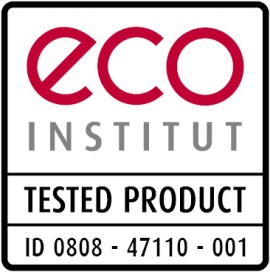 Antrag zur Vorprüfung (Prüfung der Zertifizierfähigkeit)Produktgruppe: BauprodukteHinweise zum Ausfüllen und Versenden des Antrags:Bitte füllen Sie bei mehreren Produkten pro Produkt bzw. Produktgruppe jeweils einen separaten Antrag aus.Bitte reichen Sie folgende Unterlagen ein:Diese Unterlagen senden Sie bitte an eine der folgenden Adressen:
Für Rückfragen:
A	Allgemeine AngabenAuftraggeber / Zeichennehmer:Rechnungsanschrift (falls abweichend vom Auftraggeber):Hersteller (falls abweichend vom Auftraggeber):Angaben zum Produkt:B	Volldeklaration der Einsatzstoffe*) Falls Ihnen kein aktuelles Sicherheitsdatenblatt / Technisches Merkblatt zu einem Einsatzstoff vorliegt, erkundigen Sie sich bitte bei dem jeweiligen Hersteller.Sicherheitsdatenblätter aller Einsatzstoffe bitte als Anlage beifügen!AuftragsbestätigungDie Vorprüfung (Prüfung der Zertifizierfähigkeit) soll durchgeführt werden. Die Kosten betragen hierfür pro Produkt 250 € netto. Bei mehreren ähnlichen Produkten wird ein individuelles Angebot erstellt.      ,      Wir bestätigen, dass die umseitig gemachten Angaben vollständig und wahrheitsgemäß erfolgten. Versicherung der eco-INSTITUT Germany GmbHWir versichern, dass diese Angaben vertraulich behandelt und nicht an Dritte weitergegeben werden. Vollständig ausgefüllten und unterschriebenen Antrag zur Prüfung der ZertifizierfähigkeitSicherheitsdatenblatt zum Produkt Technisches Merkblatt zum ProduktSicherheitsdatenblätter zu den Einsatzstoffeneco-INSTITUT Germany GmbHeco-INSTITUT Germany GmbHFrau Alexandra KühnHerr Marc-Anton DobajSchanzenstr. 6-20Schanzenstr. 6-2051063 Köln51063 KölnE-Mail: alexandra.kuehn@eco-institut.demarc.dobaj@eco-institut.deTel.:	+49 (0)221-931245-32+49 (0)221-931245-44Fax:	+49 (0)221-931245-33+49 (0)221-931245-33Bitte ankreuzen:Hersteller  Lieferant Händler / Vertrieb Firma:Ansprechpartner:Adresse:Adresse:Land:Telefon:Fax:E-Mail:Internet:Firma:Adresse:Adresse:Land:Firma:Ansprechpartner:Adresse:Adresse:Land:Telefon:Fax:E-Mail:Internet:Marken-/Handelsname:Produktbezeichnung:(Modell / Typ)Verwendung:Sicherheitsdatenblatt für das Produkt vorhanden:ja Bitte als Anlage beifügen!Sicherheitsdatenblatt für das Produkt vorhanden:neinTechnisches Merkblatt für das Produkt vorhanden:ja Bitte als Anlage beifügen!Technisches Merkblatt für das Produkt vorhanden:neinProduktname:Funktions-bezeichnungHandelsnameChemische Bezeichnung nach IUPAC bzw. chem. Charakterisierung gem. SicherheitsdatenblattAnteil im Produkt(Massen-%)Sicher-heits-daten-blattSicher-heits-daten-blattTechn. Merk-blattTechn. Merk-blattFunktions-bezeichnungHandelsnameChemische Bezeichnung nach IUPAC bzw. chem. Charakterisierung gem. SicherheitsdatenblattAnteil im Produkt(Massen-%)vorhandennicht vorh.*)vorhandennicht vorh.*)Bsp.: BindemittelABCLeinöl20xxOrt, DatumUnterschriftFirmenstempel      ,      Ort, DatumUnterschrift      ,      Ort, Datumeco-INSTITUT Germany GmbH (Geschäftsleitung)